 EmVP - Minor ITS Form for Emergency Vehicle PreemptionThis form Completed by: Name:      Agency:      Title:       		
Phone:      Email:      Date:       Reviewed by: Name:      Agency:       Title:       
Phone:      		Email:      Date:       ---------------------------------------------------------------------------------------------------------------------Reviewed by: Name:       Agency:      Title:       		
Phone:      		Email:      Date:       ---------------------------------------------------------------------------------------------------------------------Reviewed by: Name:       Agency:      Title:       		
Phone:      		Email:      Date:       Reviewed by: Name:       Agency:      Title:       		
Phone:      		Email:      Date:       Scope of work PID:      Location:      Project Description (from ELLIS or other sources):      Description of the Emergency Vehicle Preemption work:      Project Background (summary of Purpose and Need):        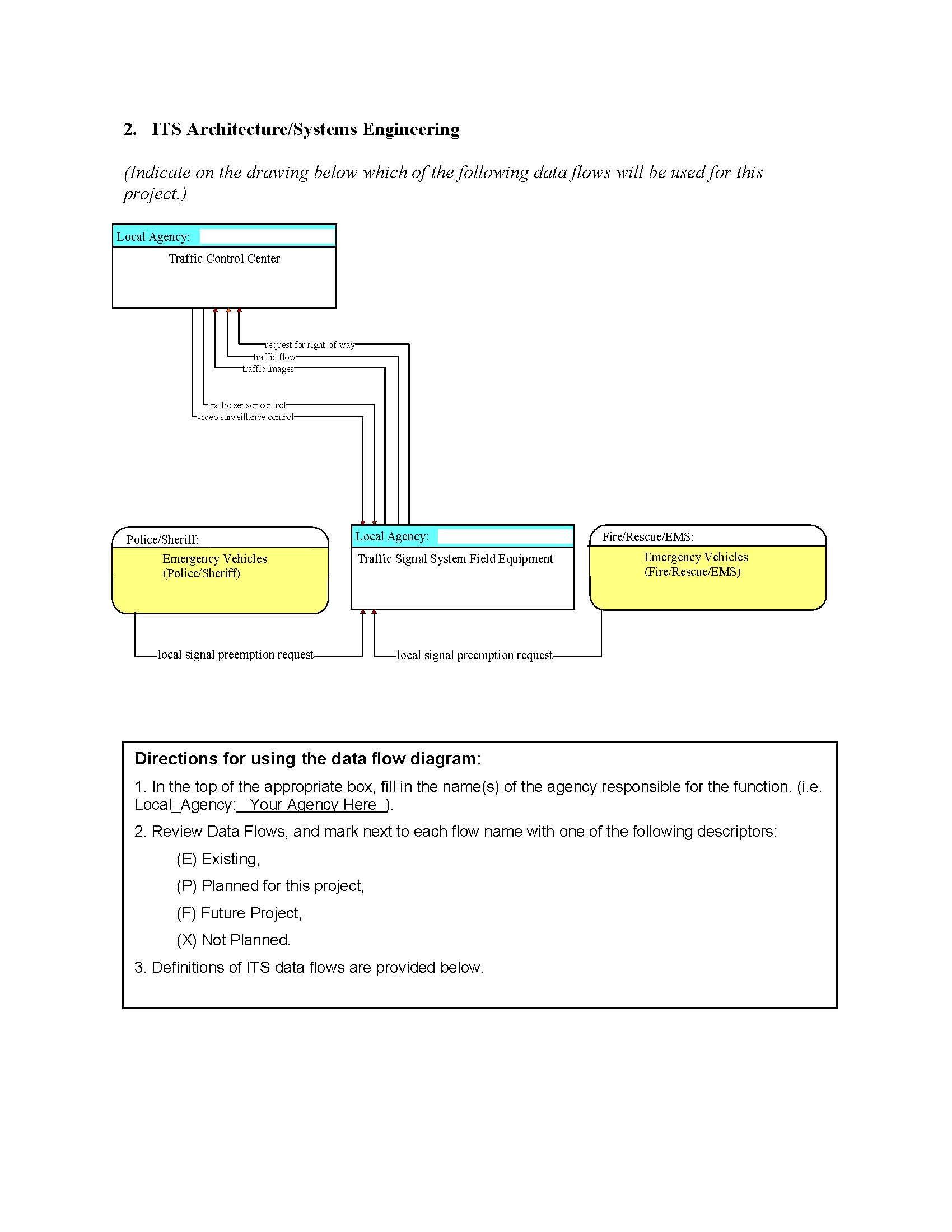 List of Stakeholders(Include a list of agencies and their roles and responsibilities.  Also, provide a Concept of Operations that includes a statement of goals and objectives, a statement of the responsibilities and authority of the roles played in the process, and the specific operational processes.  An example plan is shown below. It may be used, modified, or replaced as needed.)AGENCIES:Traffic: Provide for the safe and efficient operation of the city’s street system.  They are responsible for traffic signal timing and adjustments and the maintenance of the signal system and other traffic control devices.Police: Provide emergency response for safety and protection to the city.  They need to arrive on the scene safely and quickly. Fire/EMS: Provide emergency response to calls for fire, rescue, and medical aid.  They need to arrive on scene safely and quickly.Other:      	CONCEPT OF OPERATIONS:  An authorized emergency vehicle approaching a signalized intersection enroute to an emergency call has an activated emitter. The emitted signal is detected by an EmVP detector mounted on the signal mast arm. The signal controller terminates any conflicting phases to bring up the through phase for the authorized emergency vehicle.  Indicator lights mounted on the mast arms indicate that preemption is in operation.The white/clear confirmation lights shall be mounted on the signal mast arms, one indication light facing each direction of approach. The EmVP confirmatory light will remain dark (off) when the EmVP Operation is not active. When the EmVP is in operation, the indicator light shall flash or be steady under conditions defined below.The approach that is preempted will receive a steady confirmation light along with the opposing approach.  The controller will cycle through to bring up the circular green indications. The conflicting approaches will receive flashing confirmation lights and circular red indications. The city will have the ability to download the database of preemption calls either from the controller or from the preemption equipment itself.Functional requirement of the project(The following is a sample listing for one particular application.  It may be used, modified or replaced as needed.)Vehicle based emitter is activated by emergency personnel in the vehicleDetectors mounted on the signal mast arms are responsiveThe traffic signal controller shall terminate any conflicting phases to bring up the through phase for the authorized emergency vehicleIndicator lights shall be mounted on signal mast arms (one for each direction)Indicator lights shall indicate that preemption is in operation The indicator light shall be steady for the preempted approach and the opposing approach during preemption activationThe indicator light shall flash for the conflicting approaches during preemption activationThe indicator light shall remain dark when the preemption system is not activeAt the termination of the preemption phase, traffic signals shall return to the designated operation phasePreemption call history shall be available for downloading/printing via both the controller and the preemption unit for a set period of time5.	Analysis of alternative system configurations and technology options(Provide a description of the various technologies considered and why the proposed technology was selected.  The example below is for one particular application. It may be used, modified or replaced as needed.)Both light emitting and acoustic emergency vehicle preemption systems were considered for this project.  However, the                           design was selected because                           .  6. 	Describe the various procurement methods available and include rationale for the selected methodWe will follow the State of  rules and regulations for procurement of all materials and services.  Due to the scope and scale of the project, low bid was the only applicable contract mechanism.7.  	Identify ITS Standards that will be used in the project	(Indicate on the following list of standards for Signal Priority which standards will be implemented with this project.  Typically, only NTCIP 1201 and NTCIP 1211 will be used for light emitting or acoustic designs.  If other system designs will be used, the list in this table should be expanded or modified.   For more information, visit http://www.standards.its.dot.gov/app_areas.asp?id=29.)* Does not apply to light emitting or acoustic emergency vehicle preemption systems8.	Testing ProceduresAll functional requirements are included in the specifications for the project and will be tested as indicated in the Traceability Matrix.  Testing will be in conformance with the manufacturer’s specifications.9.	Traceability matrixSee traceability matrix attached to the end of this form.10.	Change control managementThe City Engineer (or designated representative) will review shop drawings prior to installation.  Any change orders will be handled per ODOT’s Change Order Policy.11.	Maintenance, operation and funding of the system after completion(The maintenance plan addresses the repairs, upgrades, and plans for funding all aspects of the project.  The Concept of Operations includes a clear statement of goals and objectives, a clear statement of the responsibilities and authority of the roles played in the process, and the specific operational processes and development and maintenance of the process.  Example plans are shown below.  If you prefer a different plan, insert it in place of the one below.) 	MAINTENANCE PLAN:                               (agency) will own, operate, and maintain the preemption system after its installation.  The                          Department will be responsible for operation and maintenance of all traffic signal and control equipment.  The Department is also responsible for software upgrades and replacement of broken equipment.  The Department has sufficient staffing, equipment, and tools for the required maintenance.  Utility and maintenance costs for the preemption equipment are negligible and will be absorbed by the city.  No additional staff will be required for maintenance of this equipment.  Utility costs and maintenance of the traffic signal equipment are also the responsibility of                             .12.	Documentation for revising the Regional ITS architecture(Submit the revised data flow diagram to the appropriate MPO. If no MPO exists for this area, contact the ODOT District.)The revised data flow diagrams will be submitted to                            after completion of the project.  The estimated contract completion date is                          .StandardTo be used on Project?NTCIP 1201: Global Object DefinitionsYesNTCIP 1211: Object Definitions for Signal Control and Prioritization (SCP)YesAPTA TCIP-S-001 3.0.0: Standard for Transit Communications Interface ProfilesNo *ASTM E2158-01: Standard Specification for Dedicated Short Range Communication (DSRC) Physical Layer using Microwave in the 902-928 MHz BandNo *ASTM E2213-03: Standard Specification for Telecommunications and Information Exchange Between Roadside and Vehicle Systems - 5 GHz Band Dedicated Short Range Communications (DSRC) Medium Access Control (MAC) and Physical Layer (PHY) SpecificationsNo *IEEE 1609.1-2006: Standard for Wireless Access in Vehicular Environments (WAVE) - Resource ManagerNo *IEEE 1609.2-2006: Standard for Wireless Access in Vehicular Environments (WAVE) - Security Services for Applications and Management MessagesNo *IEEE 1609.4-2006: Standard for Wireless Access in Vehicular Environments (WAVE) - Multi-Channel OperationNo *IEEE P1609.3: Standard for Wireless Access in Vehicular Environments (WAVE) - Networking ServicesNo *EMERGENCY VEHICLE SIGNAL PREEMPTION TRACEABILITY MATRIXEMERGENCY VEHICLE SIGNAL PREEMPTION TRACEABILITY MATRIXEMERGENCY VEHICLE SIGNAL PREEMPTION TRACEABILITY MATRIXEMERGENCY VEHICLE SIGNAL PREEMPTION TRACEABILITY MATRIXEMERGENCY VEHICLE SIGNAL PREEMPTION TRACEABILITY MATRIXEMERGENCY VEHICLE SIGNAL PREEMPTION TRACEABILITY MATRIXFUNCTIONAL REQUIREMENTSOURCE DOCUMENTSOURCE DOCUMENT REFERENCETESTPASS/FAIL CORRECTIVE ACTION 1. Vehicle based emitter is activated by emergency personnel in the vehicleSignal reception verified in controller and by detectors.  2. Detectors mounted on the signal mast arms are responsiveSignal reception verified in controller and by detectors.  This is done for each approach of the intersection.3. The traffic signal controller shall terminate any conflicting phases to bring up the through phase for the authorized emergency vehicleSignal reception verified in controller and by detectors.  This is done for each approach of the intersection.  Visually verify that signal phasing has been preempted.4. Indicator lights shall be mounted on signal mast arms (one for each direction)Visual inspection5. Indicator lights shall indicate that preemption is in operation a. The indicator light shall be steady for the preempted approach and the opposing approach during preemption activationb. The indicator light shall flash for the conflicting approaches during preemption activationc. The indicator light shall remain dark when the preemption system is not activeVisually verify confirmation light operation in the field.  This is done for each approach of the intersection.  The lights should be wired through the controller to confirm true preemption; not through phase selector.6. At the termination of the preemption phase, traffic signals shall return to the designated operation phaseVisually verify timing and phasing operation on site7. Preemption call history shall be available for downloading/ printing via both the controller and the preemption unit for a set period of timeVerify that preempt calls are logged for data download.  Check software for accuracy during the on-site testing